STMA Girls Basketball ClubApril 2018 AgendaOpening: Meeting called to order 7:00 PM St. Michael Legion by Kathy AlexanderPresent: Kathy Alexander, Kent Hamre, Jim Freeland, Bridget McShane, Mike Johnshoy and Ryan VoightAbsent: Kerry ZezzaApproval of Agenda: No formal agenda tonight due to our secretary being gone.  Approval of Minutes: Minutes for March and April will be approved during our May meeting due to the secretary being gone unexpectedly. New Business: Travel Survey – Kathy will collect data and send out to the board for review.Financial Update: Need to be cautious with spending. Travel Tournaments: April 27 and April 28th and May 4th and 5th: Discussed parent volunteers.  We will stick with 8 hours per player and 10 for more than 1. We will adjust if needed. We will open the opportunities up to everyone.Message was sent to Parents regarding volunteer hours.We discussed the duties for the April tournament: MYAS provides referees, ½ of trainer expense and bracketsSTMA will pay MYAS $10 per team, gym time, and 1/2 of trainer.  Parent volunteer shifts will be the same as our home tournament:2 admissions - downstairs2 admissions - upstairs 4 concessions2 money takers. We will also leverage 3 volunteers on Friday night to stock concession stand.Trainer - Done (Hamre) MYAS pays for halfFood Permit - Done (Hamre)Concessions - Inventory & make order (Kerry, Kent, Bridgett, Ryan, Jim)Turn Coolers Down - JimParents' Sign Up Genius - Kathy & Jen - Hamre will contact MYAS to see if times are known.Board Members – Leads sign up - KathyRefs - MYAS takes care of thatBrackets - MYAS takes care of thatChange - JimGym Time & Janitors - Done (Hamre)Clock Workers – HS Girls will work clocks - KentCheck for stampers & cash boxes – These should be in our storage. Awards - MYAS buys, Johnshoy to hand out with helpersTape gym floors - Kent or LahrKent will Inventory the concessions inventory this week.  Bridget will be lead for concessions. Bridget, Kerry and Kent to finalize the order.  Kerry and Bridget to submit the order per the usual plan ahead of Friday the April,27th.  A few board members will pick everything up and deliver to the school Friday night.Volunteer Hours – Next Season: We will mirror how softball does parent hours.  See below. 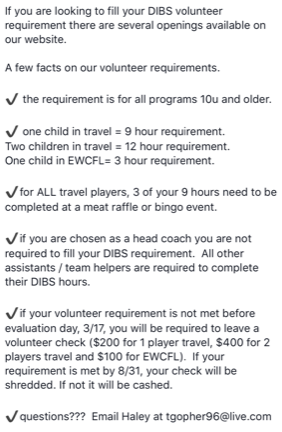 High School:Summer schedule has been sent out to playersMidwest Elite will provide skills for the players if interested.Weight lifting for girls through Community Education if interested.Banquet next Wednesday.  General Business:May MeetingDetermine open board positionsFinalize May TournamentBegin travel season planning for 2018-2019 season.June MeetingNew Board Members Continue travel season planning and complete required tasks.Ad for the MYAS Tournament Book – Mike Johnshoy will ensure this is added for our tournament.  January 12th and 13th, 2019Next Meeting:  Wednesday, May 2 at 7:00 PM 